PO Box 49, Seeley Lake, MT 59868                                                           406-677-7007   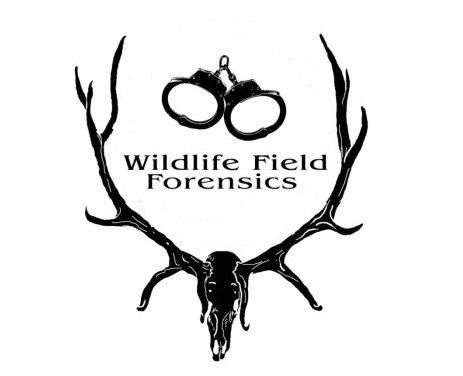 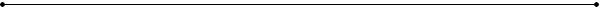 REGISTRATIONWildlife Field Forensics Seminar9-11 May 2023Contact: Carleen Gonder 406-677-7007     carleen_montana@yahoo.comPO Box 49, Seeley Lake, MT 59868Name________________________________________________________________________________Address_______________________________________________________________________________E-mail__________________________________Phone, circle one: home, work, cell___________________Agency____________________________________Position_____________________________________………………………………………………………………………………………………………………..Fee for the seminar – $775.00 (US dollars)**Includes a binder of course materials, refreshments during breaks and a box lunch for the field day~~~ All attendees will receive a free t-shirt ~~~Participants are responsible for their own lodging and mealsRecommendations will be providedPlease make checks payable to: Wildlife Field ForensicsMail checks and completed registration form to the above address. Please call for the EIN and DUNS number if needed.~ SEMINAR SPACES FILL QUICKLY ~PLEASE REGISTER BEFORE 1 March 2023SEMINAR SPACE IS LIMITED TO 45 PARTICIPANTS(Registration deadline can be extended for a limited time.)REFUND POLICY:Full refunds available for cancellations prior to 1 March 2023Half of the registration fee refunded for cancellations between 1 March & 15 MarchNo refunds after 15 March 2023<’}}}}><{ ~~~~~~~~~~ <’}}}}><{ ~~~~~~~~~~~ }><{{{{‘> ~~~~~~~~~~ }><{{{{‘>The May 2023 seminar will be held at the Seeley Lake Community CenterSeeley Lake is approximately 55 miles from the Missoula, MT airport.